แบบฟอร์มขอรับทุนการศึกษาเต็มจำนวน ระดับปริญญาตรี ปีการศึกษา 2566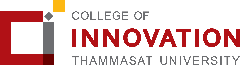 ประเภททุนเรียนดีแต่ขาดแคลนทุนทรัพย์วิทยาลัยนวัตกรรม มหาวิทยาลัยธรรมศาสตร์โปรดกรอกข้อความด้วยตัวบรรจงหรือพิมพ์1. ชื่อนาย/นางสาว						วันเดือนปีเกิด		   อายุ		ปีสัญชาติ	      ศาสนา	        หลักสูตร		 					  สถานศึกษาที่สำเร็จการศึกษา									         คะแนนเฉลี่ยสะสมระดับมัธยมศึกษาตอนปลายหรือเทียบเท่า						เลขทะเบียนนักศึกษา	เลขประจำตัวประชาชน	 -  -  -  - 2. ที่อยู่ปัจจุบันบ้านเลขที่		หมู่ที่		ซอย			ถนน			แขวง/ตำบล			เขต/อำเภอ			จังหวัด				รหัสไปรษณีย์			โทรศัพท์				E-mail				3. ชื่อ-สกุลบิดา						อายุ	     ปี  ( ) ถึงแก่กรรม ( ) ยังมีชีวิตอยู่ประกอบอาชีพ			รายได้ต่อปี		บาท โทรศัพท์มือถือ			ที่อยู่												4. ชื่อ-สกุลมารดา						อายุ	     ปี  ( ) ถึงแก่กรรม ( ) ยังมีชีวิตอยู่    ประกอบอาชีพ			รายได้ต่อปี		บาท โทรศัพท์มือถือ			    ที่อยู่												5. กรณีผู้ปกครอง/ผู้อุปการะ มิใช่บิดาหรือมารดาชื่อ-สกุล						อายุ	     ปี  ( ) ถึงแก่กรรม ( ) ยังมีชีวิตอยู่ประกอบอาชีพ			รายได้ต่อปี		บาท โทรศัพท์มือถือ			ที่อยู่												6. ข้าพเจ้าได้รับค่าใช้จ่ายเดือนละ			บาท จากนาย/นาง/นางสาว				มีความสัมพันธ์กับข้าพเจ้าโดยเป็น			7. นักศึกษามีพี่น้องร่วมบิดามารดา			คน เป็นชาย		คน เป็นหญิง		คนโดยมีพี่น้องที่กำลังศึกษาอยู่		คน (รวมนักศึกษาด้วย) ดังนี้8. บรรยายสาเหตุที่ต้องขอรับทุนการศึกษาเต็มจำนวน ปัญหาต่างๆ และความคาดหวังในการศึกษา																																																																																																																																																																																							9. กิจกรรมนอกเวลาเรียน หรืองานพิเศษที่เคยปฏิบัติที่ผ่านมา9.1 											9.2 											9.3 											10. ความสามารถทางด้านภาษา11. หากผ่านการพิจารณาให้ได้รับทุนการศึกษาเต็มจำนวน สามารถเข้าร่วมกิจกรรมจิตอาสา ในด้านต่าง ๆ โดยสมัครใจตลอดปีการศึกษา 2566 เป็นจำนวนทั้งสิ้น			ชั่วโมง โดยมีลักษณะกิจกรรมดังนี้ ช่วยงานวิทยาลัย หรือหน่วยงานภายใน มธ.	 ช่วยเหลือสังคมในรูปแบบกลุ่มค่ายอาสา ช่วยงานในส่วนที่มหาวิทยาลัยธรรมศาสตร์จัด เช่น งานวันสถาปนา มธ. , งานวันพระราชทานปริญญาบัตร อื่นๆ	ข้าพเจ้าขอรับรองและยืนยันว่าข้อความทั้งหมดนี้เป็นความจริง หากปรากฏภายหลังว่าได้มีการรับรองข้อความอันเป็นเท็จ ข้าพเจ้ายินยอมชดใช้ทุนการศึกษาที่ได้รับคืนทั้งหมดให้แก่วิทยาลัยนวัตกรรม มหาวิทยาลัยธรรมศาสตร์             ทั้งนี้เพื่อให้สอดคล้องกับ พ.ร.บ. คุ้มครองข้อมูลส่วนบุคคล วิทยาลัยจึงขอความยินยอมในการเก็บรวบรวม ใช้ หรือเปิดเผย ข้อมูลส่วนบุคคลของท่านแก่วิทยาลัย และ/หรือบุคคลที่ได้รับมอบหมายให้เป็นผู้ประมวลผลข้อมูลส่วนบุคคลจากวิทยาลัย และ/หรือหน่วยงานของรัฐ และ/หรือเอกชน เพื่อปฏิบัติให้เป็นไปตามกฎหมาย         ยินยอมในการเก็บรวบรวม ใช้         หรือเปิดเผยข้อมูลส่วนบุคคล         ไม่ยินยอมในการเก็บรวบรวม ใช้         หรือเปิดเผยข้อมูลส่วนบุคคล		แบบฟอร์มรับรองการขอรับทุนการศึกษาเต็มจำนวนของผู้ปกครองข้าพเจ้า					ผู้ปกครองนาย/นางสาว					      ทะเบียนบ้านเลขที่		หมู่ที่	  ถนน				ซอย				 แขวง/ตำบล			  เขต/อำเภอ			จังหวัด				      หมายเลขโทรศัพท์							ขอรับรองว่าครอบครัวของข้าพเจ้าประสบปัญหาทางเศรษฐกิจ ทำให้ไม่สามารถนำเงินมาเป็นค่าใช้จ่ายส่วนต่างๆได้อย่างพอเพียง จึงขอรับทุนการศึกษาเต็มจำนวนเพื่อบรรเทาความเดือดร้อนและยินดีให้ข้อมูลกับวิทยาลัยนวัตกรรม มหาวิทยาลัยธรรมศาสตร์ สำหรับประกอบการพิจารณาจัดสรรทุนด้วยความสมัครใจ 						ลงชื่อ					ผู้ปกครอง(					)วันที่				พร้อมนี้ได้แนบหลักฐานเพื่อประกอบการพิจารณาเอกสาร (หากเอกสารไม่ครบจะไม่รับพิจารณาทุกกรณี) 1. แบบฟอร์มขอรับทุนการศึกษาเต็มจำนวน วิทยาลัยนวัตกรรม ปีการศึกษา 2566 จำนวน 1 ชุด 2. แบบฟอร์มรับรองการขอรับทุนฯ ของบิดา หรือมารดา หรือผู้ปกครอง ต้องกรอกข้อมูล และลงชื่อด้วยตนเอง 3. สำเนาบัตรประชาชน และทะเบียนบ้าน ของนักศึกษา จำนวน 1 ชุด 4. สำเนาบัตรประชาชน และทะเบียนบ้าน ของบิดา หรือมารดา หรือผู้ปกครอง จำนวน 1 ชุด(เป็นบุคคลเดียวกันที่เซ็นรับรองในฟอร์มรับรองทุนของผู้ปกครอง) 5. สำเนาใบแสดงผลการเรียนที่สำเร็จการศึกษา ระดับมัธยมศึกษาตอนปลายหรือเทียบเท่า จำนวน 1 ชุด 6. รูปถ่ายสีที่สามารถแสดงความเป็นอยู่ปัจจุบันของนักศึกษา จำนวน 2-3 รูป 7. หลักฐานแสดงรายได้ของผู้ปกครอง เช่น หนังสือรับรองเงินเดือน, หลักฐานการเสียภาษีเงินได้ เป็นต้นคนที่ชื่อ-สกุลสถานศึกษาระดับการศึกษาภาษาพูดพูดพูดอ่านอ่านอ่านเขียนเขียนเขียนภาษาพอใช้ดีดีมากพอใช้ดีดีมากพอใช้ดีดีมาก 1) ภาษาอังกฤษ 2) ภาษา............